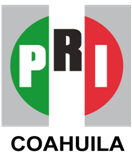 Dentro de los fines establecidos a los partidos políticos de conformidad al artículo 3 de la Ley General de Partidos Políticos el Partido Revolucionario Institucional no tiene facultades o atribuciones para manejar programas de subsidio, estímulos o apoyos, por lo que esta fracción es inaplicable.Fecha de actualización:Julio 2017Unidad encargada de la información:Unidad de Transparencia